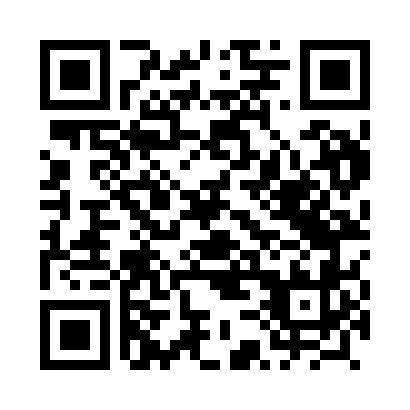 Prayer times for Buszyno, PolandWed 1 May 2024 - Fri 31 May 2024High Latitude Method: Angle Based RulePrayer Calculation Method: Muslim World LeagueAsar Calculation Method: HanafiPrayer times provided by https://www.salahtimes.comDateDayFajrSunriseDhuhrAsrMaghribIsha1Wed2:365:1512:506:008:2610:562Thu2:365:1312:506:028:2810:573Fri2:355:1112:506:038:3010:584Sat2:345:0912:506:048:3210:585Sun2:335:0712:506:058:3410:596Mon2:325:0512:506:068:3511:007Tue2:315:0312:506:078:3711:018Wed2:315:0112:506:088:3911:019Thu2:304:5912:506:098:4111:0210Fri2:294:5712:506:108:4311:0311Sat2:284:5612:506:118:4411:0412Sun2:284:5412:506:128:4611:0413Mon2:274:5212:506:138:4811:0514Tue2:264:5012:506:148:5011:0615Wed2:254:4912:506:158:5111:0616Thu2:254:4712:506:168:5311:0717Fri2:244:4512:506:178:5511:0818Sat2:244:4412:506:188:5611:0919Sun2:234:4212:506:198:5811:0920Mon2:224:4112:506:208:5911:1021Tue2:224:3912:506:219:0111:1122Wed2:214:3812:506:229:0311:1223Thu2:214:3712:506:239:0411:1224Fri2:204:3512:506:249:0611:1325Sat2:204:3412:506:249:0711:1426Sun2:194:3312:506:259:0811:1427Mon2:194:3212:506:269:1011:1528Tue2:194:3012:516:279:1111:1629Wed2:184:2912:516:289:1311:1630Thu2:184:2812:516:289:1411:1731Fri2:184:2712:516:299:1511:18